Figure 3: 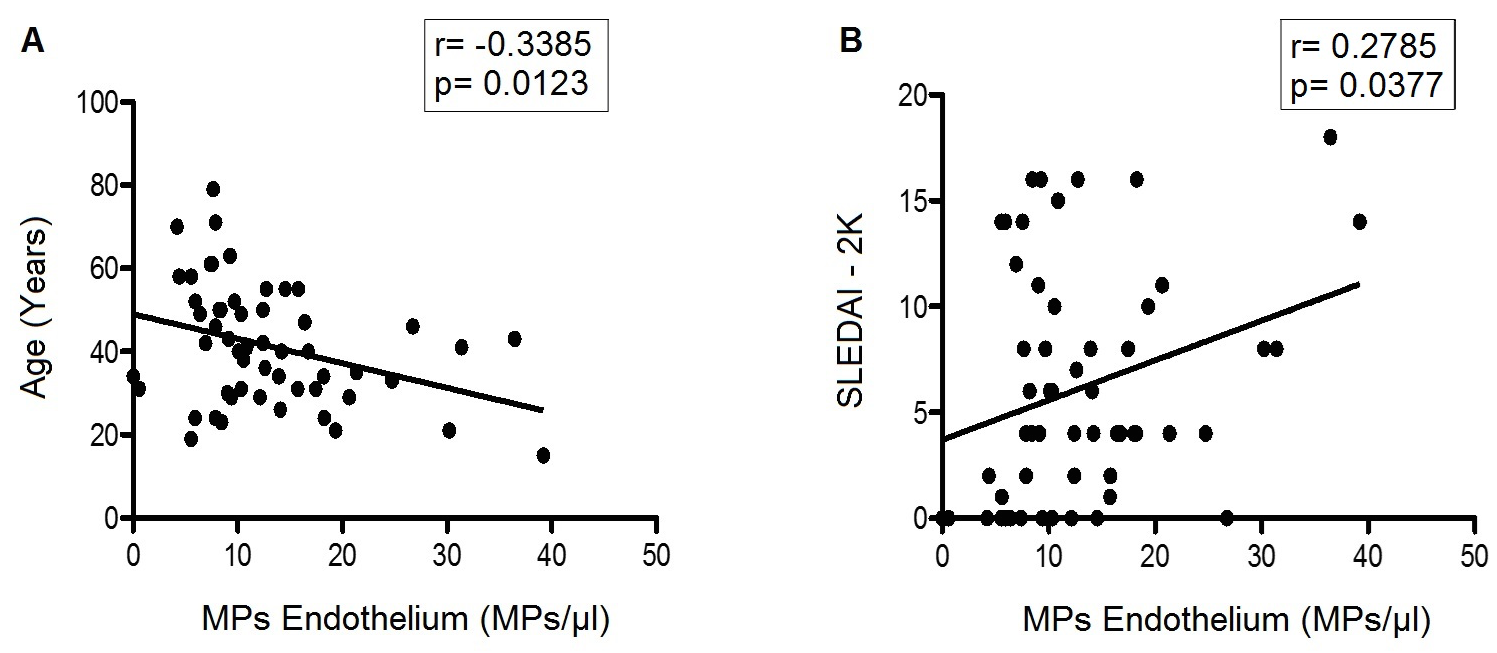 